Zamawiający:Powiatowy Zarząd Dróg w Toruniuul. Polna 113, 87-100 ToruńPZD 11.252.3.2.2020							Toruń, dn. 11.02.2020r.Do wszystkich uczestników postępowania przetargowegoDziałając zgodnie z art. 38 ust. 2 ustawy – Prawo zamówień publicznych 29 stycznia 2004 r. – Prawo zamówień publicznych (Dz. U. z 2017 r. poz. 1579, 2018 z późn. zm.) informuję, iż w prowadzonym przez Powiatowy Zarząd Dróg w Toruniu postępowaniu o udzielenie zamówienia publicznego, w trybie przetargu nieograniczonego, ogłoszonego w Biuletynie Zamówień Publicznych; Ogłoszenie nr 504532-N-2020 z dnia 2020-01-21 r.  na zadanie pn.:„Przebudowa drogi powiatowej nr 2010C Turzno – Rogówko – Lubicz Dolny od km 0+000 do km 3+282 długości 3,282 km”wpłynęły zapytania do SIWZ o następującej treści:Zestaw pytań nr 1Czy zamawiający dopuści zastosowanie w ww. postępowaniu geosiatki z kordu stalowego?Odp. NIEZestaw pytań nr 2Wykonawca wnosi o podanie wartości szacunkowej zamówienia jaką ustalił Zamawiający na prace będące przedmiotem postępowania przetargowego (na podstawie kalkulacji Projektanta, kosztorysu inwestorskiego lub innych opracowań).Odp. Wartość szacunkowa zamówienia na podstawie kalkulacji projektanta: 3 425 946,28 zł netto.  Wykonawca wnosi o podanie „orientacyjnej wartości zamówienia” jaką przyjęto na wykonanie prac w planie postepowań o udzielenie zamówień na podstawie Art. 13a. Prawa Zamówień Publicznych lub przesłanie ścieżki dostępu do w/w dokumentu.Odp. https://www.bip.powiattorunski.pl/2358,przetargiWykonawca wnosi o podanie ilości środków budżetowych (z podziałem na części) jakie Zamawiający zabezpieczył na prace będące przedmiotem postępowania przetargowego.Odp. Wysokość środków przeznaczonych na realizację zamówienia zostanie podana prze otwarciem ofert.Wykonawca wnosi o potwierdzenie, iż Zamawiający dysponuje gruntem niezbędnym do realizacji zadania zgodnie z wymaganiami SIWZ.Odp. Zamawiający potwierdza.Wykonawca wnosi o wyszczególnienie, które materiały pochodzące z rozbiórek należy przewieźć na składowisko Zamawiającego.Odp. Wszelkie materiały z rozbiórek stanowić będą własność WykonawcyWykonawca wnosi o wyjaśnienie, czy w ramach inwestycji, Zamawiający potwierdza konieczność wykonania odcinka próbnego.Odp. Nie wymaga się odcinka próbnegoJeśli Zamawiający potwierdzi konieczność wykonania odcinka próbnego, Wykonawca wnosi o doprecyzowanie powierzchni oraz lokalizacji wykonania odcinka próbnego.Odp. Nie wymaga sięWykonawca wnosi o wyjaśnienie, czy odcinki próbne mogą być wykonane w obrębie przebudowywanego placu oraz pozostawione jako elementy docelowe.Odp. Nie wymaga sięWykonawca wnosi o wyjaśnienie, czy w ramach inwestycji należy wykonać regulacje urządzeń uzbrojenia technicznego.Odp. TAKWykonawca wnosi o informację, czy w ramach wykonania regulacji urządzeń uzbrojenia technicznego, należy wymienić wszystkie elementy betonowe oraz żeliwne na nowe oraz czy Zamawiający wyrazi zgodę na wykorzystanie elementów rozbiórkowych.Odp. Zamawiający dopuszcza wykorzystanie materiałów z rozbiórki o ile wyrazi na to zgodę inspektor nadzoru, a materiały będą spełniamy warunki SST.Wykonawca wnosi o potwierdzenie, iż Zamawiający dysponuje aktualnymi uzgodnieniami i warunkami wydanymi przez instytucje będące stronami w procesie inwestycyjnym, a ewentualne braki zostaną uzupełnione przez Zamawiającego.Odp.Wszystkie uzgodnienia otrzymane od projektanta zostały udostępnione na stronie internetowej Zamawiającego.Wykonawca wnosi o wyjaśnienie czy do jego obowiązków należy wykonanie powykonawczej inwentaryzacji geodezyjnej.Odp. TAKWykonawca wnosi o wyjaśnienie, czy w ramach inwestycji Zamawiający przewiduje przeprowadzenie wycinki lub wykonania elementów zieleni.Odp. TAKJeśli w ramach inwestycji wykonawca przewiduje wykonanie elementów zieleni, Wykonawca wnosi o udostępnienie projektu zieleni.Odp.Nie opracowano oddzielnego projektu zieleni związanego z zakładaniem i pielęgnacją trawników na terenie płaskim lub skarpach, sadzeniem drzew i krzewów, wykonaniem kwietników itp., – w ramach przebudowy należy jednie uwzględnić wycinkę drzew kolidujących z przebiegiem drogi których lokalizacja została naniesiona na projekt zagospodarowania terenu.Wykonawca wnosi o udostępnienie przedmiaru w wersji edytowalnej (excel).Odp.W załączeniu przedmiar i dane do przedmiaru które mają charakter poglądowy.Z uwagi na zawartą w punkcie 5. opisu technicznego informację, iż projekt stałej organizacji ruchu obejmujący oznakowanie pionowe i poziome stanowi odrębne opracowanie przy jednoczesnym wyszczególnieniu tego typu prac w przedmiarze (pozycje z dziale 6.) Odp.Jak w pytaniu 17 Wykonawca wnosi o wyjaśnienie, czy w ramach inwestycji należy uwzględnić elementy stałej organizacji ruchu w wycenieOdp.Tak – koszt oznakowania pionowego i poziomego oraz elementy brd należy uwzględnić w przebudowie drogi,Wykonawca wnosi o udostępnienie kompletnych Szczegółowych Specyfikacji Technicznych dla wszystkich, poszczególnych elementów zadania.Odp.ZałącznikW opisie technicznym podano AC14W, zaś na przekrojach AC16W jako masę warstwy wiążącej. Wykonawca wnosi o potwierdzenie jaki typ masy bitumicznej należy zastosować w warstwie wiążącej konstrukcji jezdni (na istniejącej, poszerzeniach oraz zjazdach). Wykonawca wnosi o wyjaśnienie na jakiej powierzchni oraz jaką ilość masy bitumicznej należy wycenić w zakresie inwestycji na potrzebę wykonania warstwy wyrównawczej na istniejącej nawierzchni jezdni. Odp.Do wykonania warstwy wiążącej należy zastosować mieszankę AC16W dla całej przebudowy drogi.Należy sprostować w przedmiarze i uzupełni ilość masy w warstwie wiążącej:W-wa wiążąca masy AC16W grubości 6 cm (poszerzenie i zjazdy) – powierzchnia wynosi 6675,89W-wa wiążąca masy AC16W grubości 4 cm (na istniejącej nawierzchni od km 0+000 do m. Rogówko) – powierzchnia wynosi 9532 m2Ilości wynikają z załączonych do projektu danych do przedmiaru.Wykonawca wnosi o udostępnienie specyfikacji technicznych dot. wykonania przepustów oraz szczegółowych parametrów technicznych, którym mają odpowiadać przepusty drogowe.Odp.Projekt przebudowy drogi nie uwzględnia przebudowy przepustów drogowych. Załączono SST D-06.02.01 „Przepusty pod zjazdami” – w projekcie przewidziano 17 zjazdów z wbudowanymi przepustami o łącznej długości 170 m zakończone ściankami prefabrykatami lub po uzgodnieniach z Inwestorem innymi jak w SST pkt. 5.6..Ława fundamentowa pod przepust zgodnie z SST pkt 5.4.Wykonawca wnosi o udostępnienie specyfikacji technicznej dot. ułożenia oraz szczegółowych parametrów technicznych, którym ma odpowiadać projektowana geosiatką wzmacniającą.Odp.Zalącznik SSTWykonawca wnosi o udostepnienie przekroju konstrukcyjnego przez nawierzchnię wyniesionego przejścia dla pieszych z przedstawieniem projektowanego układu warstw nawierzchni wyniesionego przejścia dla pieszych.Odp.RYSUNEK W ZAŁĄCZENIUWykonawca wnosi o udostepnienie przekroju konstrukcyjnego przez nawierzchnię jezdni w miejscu wyspy kanalizującej z przedstawieniem projektowanego układu warstw nawierzchni wyspy.Odp.RYSUNEK W ZAŁĄCZENIUWykonawca wnosi o wyjaśnienie, czy na istniejącej nawierzchni jezdni należy wykonać warstwę wiążącą AC16W o grubości 4cm (wg przekrojów konstrukcyjnych), czy 6cm (wg przedmiaru)?Odp.Warstwa wiążąca z masy AC 16W- na poszerzeniu jezdni grubości 6 cm,- na istniejącej nawierzchni przewidziano 4 cm dodatkowe informacje w pkt. 19Jeśli Zamawiający potwierdza konieczność wykonania warstwy wiążącej AC16W o grubości 4cm dla nawierzchni jezdni istniejącej, Wykonawca wnosi o uzupełnienie przedmiaru o brakujące pozycje.Odp.Sprostowano w przedmiarze i uzupełniono ilość masy w warstwie wiążącej:W-wa wiążąca masy AC16W grubości 6 cm (poszerzenie i zjazdy) – powierzchnia wynosi 6675,89W-wa wiążąca masy AC16W grubości 4 cm (na istniejącej nawierzchni do m. Rogówko) – powierzchnia wynosi 9532 m2Wykonawca wnosi o udostępnienie planu rozbiórek.Odp.Nie opracowano planu rozbiórek. Ujęte w przedmiarze rozbiórki obejmują:Mechaniczne rozebranie nawierzchni i podbudowy obejmuje rozbiórkę istniejącej nawierzchni przy krawędzi dla potrzeby wykonania koryta pod poszerzenie i wynika z wizji w terenie, w miejscu projektowanej wyspy rozdzielającej ruch,Rozbiórka ścieków korytkowych dla wykonania wymiany korytek,Rozebranie chodnika dla potrzeby wyrównania krawędzi na skrzyżowania w km 2+600Zestaw pytań nr 3Prosimy o załączenie Specyfikacji Technicznej Wykonania i Odbioru Robót. Odp.ZałącznikZestaw pytań nr 4Prosimy o zamieszczenie na stronie SST.Odp.ZałącznikProsimy o podanie parametrów geosiatki. ( poz. 28d.4.3 przedmiar robót) Odp.Załącznik SSTProsimy o wskazanie lokalizacji: - chodnika z płyt betonowych z wypustkami (przedmiar robót poz.49d.7.2),- ścieków ulicznych ( przedmiar robót poz. 51d.7.3).Odp.- Zaprojektowano płyty ryflowane (z wypustkami) na dojściu do przejścia dla pieszych w km 2+920 na powierzchni 4*1=4m2 z prawej strony i 4*1=4m2 lewej strony drogi, łączna ilość nawierzchni chodnika do wymiany na płyty wynosi 8 m2- Zaplanowano odnowienie ścieku korytkowego na odcinku od km 3+080 do km 3+162 długości 82 m po lewej stronie drogiProsimy o zamieszczenie na stronie szczegółu konstrukcyjnego ścieku ulicznego z prefabrykatów betonowych.Odp.Zaprojektowana wymiana istniejącego ścieku opracowana na bazie KPED z podbudową na ławie betonowej: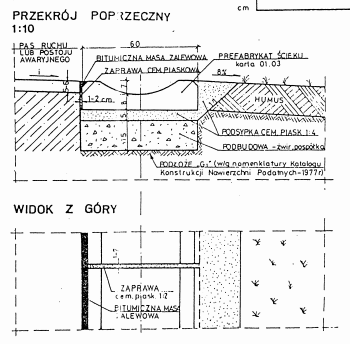 Czy Zamawiający wymaga wykonania nasadzeń kompensacyjnych ?Odp.Konieczność wykonania nasadzeń będzie w stosunku 1:1 (gatunek nasadzenia np.: lipa, jawor, klon)Czy Zamawiający wymaga wykonania odcinka próbnego? Jeżeli tak, prosimy o podanie dokładnej ilości m2, lokalizacji oraz konstrukcji odcinka próbnego.Odp.NIEProsimy o zamieszczenie na stronie pozwolenia na wycinkę drzew.Odp.Decyzję są w trakcie wydawania. Zamawiający udostępnia zestawienie drzew objętych wycinką.Prosimy o wyjaśnienie czyją własnością jest drewno z wycinki.Odp.Drewno z wycinki stanowi własność WykonawcyProsimy o zamieszczenie na stronie wszystkich uzgodnień branżowych.Odp.Wszystkie uzgodnienia otrzymane od projektanta zostały udostępnione na stronie internetowej Zamawiającego.Prosimy o zamieszenie na stronie pozwolenia na budowę.Odp.W załączeniu przekazujemy zgłoszenie robótProsimy o potwierdzenie, że wszystkie materiały z rozbiórek są własnością Wykonawcy.Odp.PotwierdzamyCzy wycinkę drzew należy objąć nadzorem przyrodniczym? Jeżeli tak, prosimy o określenie czy nadzór jest po stronie Zamawiającego czy należy ująć go w kosztach wyceny ? Jeżeli tak to prosimy o dopisanie pozycji w kosztorysie.Odp.Wycinkę drzew należy objąć nadzorem przyrodniczym, który będzie po stronie Wykonawcy i ująć ten fakt w kosztach wycenyNa przekrojach normalnych (A-A, A1-A1, A2-A2) w km 0+000 – 2+330 na istniejącej jezdni jest „warstwa wyrównawcza AC 16W – min gr 3 cm (75kg/m2) (opcjonalnie)”. Prosimy o wyjaśnienie czy Zamawiający będzie wymagał wykonania tej warstwy. Jeżeli tak to prosimy o podanie ilości oraz tabeli profilowań.Odp.Roboty związane z wykonaniem warstwy wyrównawczej z masy AC16W należy traktować jako remont cząstkowy w ilości 75 kg/m2 – po wizji w terenie przewidziano 1/3 powierzchni do remontu średnio grubości 3 cm – przewidziano:4933 m2 x 0,075 = 370 w zaokrągleniu 400 Mg na wyrównanie nawierzchni.Na przekrojach normalnych na istniejącej jezdni jest konstrukcja:- w km 0+000 – 2+330:warstwa wyrównawcza AC 16W – min. gr. 3cm(75kg/m2) (opcjonalnie),sprysk emulsją asfaltową w ilości 0,8kg/m2,warstwa wiążąca AC 16W - 4cm,sprysk emulsją asfaltową w ilości 0,2kg/m2,warstwa ścieralna AC 11S – 4cm.- w km 2+330 – 3+282sprysk emulsją asfaltową w ilości 0,2/m2,warstwa ścieralna AC 11S – 4cm.Brakuje takiej konstrukcji w przedmiarze.Prosimy o podanie jaką należy wykonać konstrukcje na poszczególnych odcinkach. Poprawienie przedmiaru robót oraz podanie wyliczenia m2 (w przedmiarze brakuje pozycji dotyczącej warstwy wiążącej AC 16W – 4 cm na odcinku 0+000 – 2+330) Odp.Wyliczenie warstwy wyrównawczej w pkt. 13,Wyliczenie masy do warstwy wiążącej w pkt 25Na przekrojach normalnych jest skropienie emulsją asfaltową w ilości:- 0,8 kg/m2 pod warstwę wiążącą,- 0,2 kg/m2 pod warstwę ścieralną.Natomiast w przedmiarze uwzględnione jest tylko jednokrotne skropienie w ilości 0,5kg/m2 na powierzchni 21 475m2. Prosimy o podanie ilości kg/m2 skropienia oraz ilości m2. Odp.Przewidziano dwukrotny sprysk emulsją asfaltową w łącznej ilości 1 kg/m2, ilość emulsji na jeden sprysk może wynosić (np. po uwzględnieniu panujących warunków atmosferycznych określi inspektor) średnio: 0,2 kg/m2 i 0,8 kg/m2 lub 0,5 i 0,5 kg/m2. Na przekrojach normalnych szerokość pobocza wynosi 0,75 m, w opisie technicznym pkt.4 ppkt. 2 jest 0,8m. Prosimy o wyjaśnienie jaką szerokość poboczy należy wykonać, podanie wyliczenia m2 (przedmiar robót poz. 29d.4.4 ilość 2428 m2) oraz potwierdzenie, że od km 2+330 do km 3+282 nie projektuje się poboczy utwardzonych.Odp.Zaplanowano 2428 m2 poboczy do utwardzenia kruszywem szerokości 0,75m, na odcinku od km 0+000 do km 2+440 z wyłączeniem zjazdów, skrzyżowań itp.W przedmiarze robót w pozycji 44d.6.4 bariery ochronne stalowe jednostronne jest podana ilość 40 m. Natomiast na planach zagospodarowania terenu rys. nr PZT.2 oraz PZT.8 jest łączenie 75 metrów. Prosimy o podanie poprawnej ilości.Odp.Zaplanowano do wbudowania bariery stalowe energochłonne w łącznej ilości 75 mb.